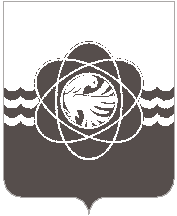 П О С Т А Н О В Л Е Н И Еот 14.02.2023 № 128	В соответствии с Федеральными законами от 21.12.1994 № 69-ФЗ «О пожарной безопасности», от 06.10.2003 № 131-ФЗ «Об общих принципах организации местного самоуправления в Российской Федерации», постановлением Правительства Российской Федерации от 16.09.2020 № 1479 «Об утверждении Правил противопожарного режима                             в Российской Федерации», в целях предупреждения пожаров, обеспечения защиты жизни людей, имущества физических и юридических лиц, государственной, муниципальной, частной и других видов собственности от пожаров на территории муниципального образования «город Десногорск» Смоленской области 	Администрация муниципального образования «город Десногорск» Смоленской области постановляет:	1. Утвердить План мероприятий по обеспечению пожарной безопасности, предупреждению пожаров и гибели людей от них на территории муниципального образования «город Десногорск» Смоленской области на 2023 год (далее – План) (приложение).	2. Заместителю Главы муниципального образования - председателю Комитета ГХ и ПК г. Десногорска А.В. Соловьёву, председателю КИиЗО г. Десногорска Т.Н. Зайцевой, председателю Комитета по образованию г. Десногорска Т.В. Токаревой, председателю «ККС  и МП» Администрации г. Десногорска А.А. Королёвой, генеральному директору МУП «ККП» МО «город Десногорск» Смоленской области А.К. Воронцову, директору Службы благоустройства А.Н. Алейникову, начальнику Управления по делам ГО и ЧС С.А. Хазову, руководителям муниципальных организаций и учреждений муниципального образования «город Десногорск» Смоленской области обеспечить своевременное выполнение мероприятий, предусмотренных Планом.3. Рекомендовать начальнику 15 ПСЧ ОФПС ГПС ГУ МЧС России по Смоленской области С.А. Степеренкову, старшему инспектору ОНД и ПР г. Десногорска УНД и ПР Главного управления МЧС России по Смоленской области И.А. Ускову, начальнику ОМВД России по г. Десногорску Ю.А. Гришину, генеральному директору ООО «Смоленская АЭС – Сервис» А.П. Туманову, генеральному директору АО «ЭлС» А.А. Сорокину, руководителям организаций и учреждений независимо от организационно – правовых форм и форм собственности, расположенных и осуществляющих производственную и иную деятельность на территории муниципального образования «город Десногорск» Смоленской области, председателям гаражно-строительных кооперативов, председателям садоводческих некоммерческих товариществ и иных общественных объединений граждан, индивидуальным предпринимателям, собственникам, арендаторам объектов недвижимости и земельных участков, землепользователям обеспечить своевременное выполнение мероприятий, предусмотренных Планом, в части касающейся.4. Исполнители, указанные в п. 2 настоящего постановления, несут персональную ответственность за соблюдение сроков и выполнение мероприятий, предусмотренных Планом.5. Сведения о выполненных мероприятиях предоставить в Управление по делам ГО                 и ЧС в срок до 15.12.2023.	6. Отделу информационных технологий и связи с общественностью (Е.М. Хасько) разместить настоящее постановление на официальном сайте Администрации муниципального образования «город Десногорск» Смоленской области в сети Интернет.	7. Контроль исполнения настоящего постановления возложить на заместителя Главы муниципального образования - председателя Комитета по городскому хозяйству                                   и промышленному комплексу Администрации муниципального образования «город Десногорск» Смоленской области А.В. Соловьёва.Глава муниципального образования«город Десногорск» Смоленской области                                            А.А. НовиковП Л А Нмероприятий по обеспечению пожарной безопасности, предупреждению пожаров и гибели людей от нихна территории муниципального образования «город Десногорск» Смоленской области на 2023 годО мерах по обеспечению пожарной безопасности на территории муниципального образования «город Десногорск» Смоленской области на 2023 годПриложениеУТВЕРЖДЕНпостановлением Администрациимуниципального образования«город Десногорск» Смоленской областиот 14.02.2023 № 128№ п/пПланируемые мероприятияОтветственный исполнительКтопривлекаетсяСрок исполненияПриме-чаниеI. Администрация муниципального образования «город Десногорск» Смоленской областиI. Администрация муниципального образования «город Десногорск» Смоленской областиI. Администрация муниципального образования «город Десногорск» Смоленской областиI. Администрация муниципального образования «город Десногорск» Смоленской областиI. Администрация муниципального образования «город Десногорск» Смоленской областиI. Администрация муниципального образования «город Десногорск» Смоленской области1Проведение заседаний КЧС и ОПБ по вопросам обеспечения пожарной безопасности на территории муниципального образования «город Десногорск» Смоленской областиГлава муниципального образования, председатель КЧС и ОПБ А.А. НовиковЧлены КЧС и ОПБпо отдельному плану2Организация обучения установленных категорий населения мерам пожарной безопасности в соответствии с постановлением Администрации муниципального образования «город Десногорск» Смоленской области от 23.06.2017 № 592 «Об утверждении Положения об организации обучения населения мерам пожарной безопасности на территории муниципального образования «город Десногорск» Смоленской области» Заместитель Главы муниципального образования -председатель Комитета ГХ и ПК г. Десногорска А.В. СоловьёвКомитет по образованию г. Десногорска (Т.В. Токарева);«ККС и МП» Администрации г. Десногорска (А.А. Королёва);МУП «ККП» МО «город Десногорск» Смоленской области (А.К. Воронцов);Управление по делам ГО и ЧС(С.А. Хазов);ООО «Смоленская АЭС-Сервис»              (А.П. Туманов)в течение года3Организация мероприятий по обеспечению условий для беспрепятственного проезда пожарной техники по территории общего пользования, к водоисточникам, многоквартирным жилым домам и другим муниципальным объектам защиты                     в случае возникновения пожара или чрезвычайной ситуацииЗаместитель Главы муниципального образования -председатель Комитета ГХ и ПК г. Десногорска А.В. СоловьёвЧлены комиссии в течение года4Организация в установленном порядке вырубки деревьев, препятствующих проезду, подъезду и установке пожарной и специальной пожарной техники у фасадов многоквартирных жилых домов и иных муниципальных объектов защиты в случае пожара или чрезвычайной ситуацииЗаместитель Главы муниципального образования -председатель Комитета ГХ и ПК г. Десногорска А.В. СоловьёвМУП «ККП» МО «город Десногорск» (А.К. Воронцов);ООО «Смоленская АЭС-Сервис» (А.П. Туманов);Служба благоустройства  (А.Н. Алейников);Управление по делам ГО и ЧС (С.А. Хазов)в течение года5Организация информирования населения о требованиях пожарной безопасности с использованием средств массовой информацииЗаместитель Главы муниципального образования -председатель Комитета ГХ и ПК г. Десногорска А.В. СоловьёвУправление по делам ГО и ЧС (С.А. Хазов)по отдельному плану                                                                                                                                                                                                                                                                                                                                                                                                                                                            6Организация работы межведомственной оперативной группы по контролю соблюдения требований пожарной безопасности                   в городских лесах, местах массового отдыха людей, садоводческих товариществах в пожароопасный период и при введении особого противопожарного режимаЗаместитель Главы муниципального образования -председатель Комитета ГХ и ПК г. Десногорска А.В. СоловьёвСлужба благоустройства(А.Н. Алейников);Управление по делам ГО и ЧС (С.А. Хазов);ОНД и ПР г. Десногорска (И.А. Усков) (по согласованию);15 ПСЧ ОФПС ГПС ГУ МЧС России по Смоленской области (С.А. Степеренков) (по согласованию); ОМВД России по г. Десногорску (Ю.А. Гришин) (по согласованию)апрель - сентябрь7Организация месячника пожарной  безопасностиЗаместитель Главы муниципального образования -председатель Комитета ГХ и ПК г. Десногорска А.В. СоловьёвУправление по делам ГО и ЧС (С.А. Хазов);Организации и учреждения г. Десногорскаапрель,октябрь8Контроль и реализация положений Федерального закона от 22.07.2008 № 123-ФЗ «Технический регламент о требованиях пожарной безопасности» и других нормативных документов при обеспечении градостроительной деятельностиЗаместитель Главы муниципального образования -председатель Комитета ГХ и ПК г. Десногорска А.В. СоловьёвОрганизации, выполняющие работы по обустройству и реконструкции объектов, участков и территории городского округав течение года9Проведение мероприятий по обеспечению беспрепятственного проезда пожарной и специальной пожарной техники на обслуживаемых территориях, демонтаж ограждений и других препятствий, установленных с нарушением требований пожарной безопасности, мешающих круговому проезду                      и подъезду к фасадам многоквартирных жилых домов в случае пожара для проведения аварийно-спасательных работГенеральный директор МУП «ККП» МО «город Десногорск»А.К. Воронцов;Генеральный директор ООО «Смоленская АЭС-Сервис» А.П. Туманов;Директор ООО УК «Комфорт Сити» Т.И. Кочнева;Директор Службы благоустройства А.Н. АлейниковМУП «ККП» МО «город Десногорск»;ООО «Смоленская АЭС-Сервис»;ООО УК «Комфорт Сити»;Служба благоустройствав течение года10Обеспечение надлежащего противопожарного состояния обслуживаемых объектов жилищного фонда (помещений общего пользования в многоквартирных жилых домах, путей эвакуации, подвальных, чердачных, технических и других помещений), своевременное принятие мер по устранению выявленных нарушений требований пожарной безопасностиГенеральный директор МУП «ККП» МО «город Десногорск»А.К. Воронцов;Генеральный директор ООО «Смоленская АЭС-Сервис» А.П. Туманов;Директор ООО УК «Комфорт Сити» Т.И. Кочнева;Директор Службы благоустройства А.Н. АлейниковМУП «ККП» МО «город Десногорск»;ООО «Смоленская АЭС-Сервис»;ООО УК «Комфорт Сити»;Служба благоустройствав течение года11Размещение памяток по пожарной безопасности для населения на информационных стендах жилых домов или иным способом Генеральный директор МУП «ККП» МО «город Десногорск»А.К. Воронцов;Генеральный директор ООО «Смоленская АЭС-Сервис» А.П. Туманов;Директор ООО УК «Комфорт Сити» Т.И. Кочнева;Директор Службы благоустройства А.Н. АлейниковМУП «ККП» МО «город Десногорск»;ООО «Смоленская АЭС-Сервис»;ООО УК «Комфорт Сити»;Служба благоустройствав течение года12Очистка обслуживаемых участков от сухой травянистой растительности и мусора Генеральный директор МУП «ККП» МО «город Десногорск»А.К. Воронцов;Генеральный директор ООО «Смоленская АЭС-Сервис» А.П. Туманов;Директор ООО УК «Комфорт Сити» Т.И. Кочнева;Директор Службы благоустройства А.Н. АлейниковМУП «ККП» МО «город Десногорск»;ООО «Смоленская АЭС-Сервис»;ООО УК «Комфорт Сити»;Служба благоустройствав течение года13Содержание в исправном состоянии сетей наружного противопожарного водоснабжения и пожарных гидрантов, находящихся на территории общего пользования, своевременная очистка крышек колодцев пожарных гидрантов и подъездов к ним от снега и льда в зимнее времяГенеральный директор МУП «ККП» МО «город Десногорск»А.К. ВоронцовМУП «ККП» МО «город Десногорск» Смоленской области МУП «ККП» МО «город Десногорск» Смоленской области в течениегода 14Обеспечение функционирования путей эвакуации, наружных пожарных лестниц, систем внутреннего противопожарного водоснабжения в многоквартирных жилых домах повышенной этажностиГенеральный директор МУП «ККП» МО «город Десногорск»А.К. ВоронцовМУП «ККП» МО «город Десногорск» Смоленской области МУП «ККП» МО «город Десногорск» Смоленской области в течение года15Содержание объектов и сетей электроснабжения на обслуживаемых участках в соответствии с требованиями пожарной безопасности Генеральный директор АО «ЭлС»А.А. СорокинАО «ЭлС»в течение года16Организация контроля противопожарного режима                                    и выполнение мероприятий по профилактике пожаров                             в городских лесах муниципального образования Директор Службы благоустройстваА.Н. АлейниковСлужба благоустройствав течение года17Обустройство и обновление защитных противопожарных минерализованных полос в городских лесахДиректор Службы благоустройстваА.Н. АлейниковСлужба благоустройстваапрель,октябрьII. Комитет имущественных и земельных отношенийАдминистрации муниципального образования «город Десногорск» Смоленской областиII. Комитет имущественных и земельных отношенийАдминистрации муниципального образования «город Десногорск» Смоленской областиII. Комитет имущественных и земельных отношенийАдминистрации муниципального образования «город Десногорск» Смоленской областиII. Комитет имущественных и земельных отношенийАдминистрации муниципального образования «город Десногорск» Смоленской областиII. Комитет имущественных и земельных отношенийАдминистрации муниципального образования «город Десногорск» Смоленской областиII. Комитет имущественных и земельных отношенийАдминистрации муниципального образования «город Десногорск» Смоленской области18Учёт и контроль соблюдения требований законодательства Российской Федерации в области пожарной безопасности при осуществлении функций и выполнении задач по управлению и распоряжению муниципальной собственностью, в ходе её передачи во временное пользование физическим или юридическим лицам, а также в целях обеспечения её сохранности и использования в установленном порядкеПредседатель КИиЗО г. ДесногорскаТ.Н. Зайцева КИиЗО г. Десногорска в течение годаIII. Комитет по образованию Администрации муниципального образования «город Десногорск» Смоленской области,Комитет по культуре, спорту и молодежной политике Администрации муниципального образования «город Десногорск» Смоленской области, образовательные организации, культурно – досуговые и спортивные учреждения III. Комитет по образованию Администрации муниципального образования «город Десногорск» Смоленской области,Комитет по культуре, спорту и молодежной политике Администрации муниципального образования «город Десногорск» Смоленской области, образовательные организации, культурно – досуговые и спортивные учреждения III. Комитет по образованию Администрации муниципального образования «город Десногорск» Смоленской области,Комитет по культуре, спорту и молодежной политике Администрации муниципального образования «город Десногорск» Смоленской области, образовательные организации, культурно – досуговые и спортивные учреждения III. Комитет по образованию Администрации муниципального образования «город Десногорск» Смоленской области,Комитет по культуре, спорту и молодежной политике Администрации муниципального образования «город Десногорск» Смоленской области, образовательные организации, культурно – досуговые и спортивные учреждения III. Комитет по образованию Администрации муниципального образования «город Десногорск» Смоленской области,Комитет по культуре, спорту и молодежной политике Администрации муниципального образования «город Десногорск» Смоленской области, образовательные организации, культурно – досуговые и спортивные учреждения III. Комитет по образованию Администрации муниципального образования «город Десногорск» Смоленской области,Комитет по культуре, спорту и молодежной политике Администрации муниципального образования «город Десногорск» Смоленской области, образовательные организации, культурно – досуговые и спортивные учреждения 19Организация в подведомственных учреждениях мероприятий по обеспечению требований пожарной безопасности, предусмотренных разделом VII настоящего Плана, в части касающейся Председатель Комитета по образованию г. Десногорска Т.В. Токарева;Председатель «ККС и МП» Администрации г. Десногорска А.А. КоролёваРуководители подведомственных организацийв течение года20Организация обучения мерам пожарной безопасности работников подведомственных организаций, руководителей детских лагерей дневного пребывания, организованных на базе образовательных организаций, в соответствии с приказом МЧС России от 18.11.2021 № 806 «Об определении Порядка, видов, сроков обучения лиц, осуществляющих трудовую или служебную деятельность в организациях, по программам противопожарного инструктажа, требований к содержанию указанных программ и категорий лиц, проходящих обучение по дополнительным профессиональным программам в области пожарной безопасности»Председатель Комитета по образованию г. Десногорска Т.В. Токарева;Председатель «ККС и МП» Администрации г. Десногорска А.А. КоролёваРуководители подведомственных организаций;Организации, обучающие по дополнительным профессиональным программам в области пожарной безопасностив течение года21Проведение бесед и занятий о соблюдении правил пожарной безопасности с учащимися образовательных организаций, доведение порядка действий при возникновении пожараПредседатель Комитета по образованию г. Десногорска Т.В. Токарева;Председатель «ККС и МП» Администрации г. Десногорска А.А. КоролёваРуководители подведомственных организацийв течение учебного года22Проведение практических тренировок по эвакуации учащихся                и отработке действий персонала при возникновении условного пожара  Председатель Комитета по образованию г. Десногорска Т.В. Токарева;Председатель «ККС и МП» Администрации г. Десногорска А.А. КоролёваРуководители подведомственных организацийпо отдельному плану23Организация и проведение мероприятий с массовым пребыванием людей в соответствии с требованиями пожарной безопасностиПредседатель Комитета по образованию г. Десногорска Т.В. Токарева;Председатель «ККС и МП» Администрации г. Десногорска А.А. КоролёваРуководители подведомственных организацийпо отдельному плану24Обеспечение информирования зрителей культурно - досуговых учреждений (кинотеатров, концертных залов и т.д.) перед началом сеанса (концерта) о мерах пожарной безопасности                         и порядке действий при пожаре путём ретрансляции речевого сообщения или демонстрации видеосюжетаПредседатель Комитета по образованию г. Десногорска Т.В. Токарева;Председатель «ККС и МП» Администрации г. Десногорска А.А. КоролёваРуководители культурно - досуговых учреждений (культурно-просветительных)постоянно, перед началом сеанса (концерта)25Подготовка детских лагерей дневного пребывания, организованных на базе образовательных организаций,                                 к безопасному функционированию в период летних каникулПредседатель Комитета по образованию г. Десногорска Т.В. Токарева;Председатель «ККС и МП» Администрации г. Десногорска А.А. КоролёваРуководители образовательных организациймай26Проведение в каждой смене детских лагерей дневного пребывания практических тренировок по эвакуации                         и  отработке действий персонала при возникновении условного пожара                       Председатель Комитета по образованию г. Десногорска Т.В. Токарева;Председатель «ККС и МП» Администрации г. Десногорска А.А. КоролёваРуководители детских лагерей дневного пребывания;Управление по делам ГО и ЧС (по согласованию)по отдельному графику27Организация работы по подготовке подведомственных учреждений к безопасному функционированию в период нового учебного (2023 – 2024) года Председатель Комитета по образованию г. Десногорска Т.В. Токарева;Председатель «ККС и МП» Администрации г. Десногорска А.А. КоролёваРуководители подведомственных организацийиюль - август28Проведение разъяснительной работы среди учащихся образовательных учреждений об опасности использования пиротехнических изделийПредседатель Комитета по образованию г. Десногорска Т.В. Токарева;Председатель «ККС и МП» Администрации г. Десногорска А.А. КоролёваРуководители подведомственных организацийдекабрьIV. Отделение надзорной деятельности и профилактической работы г. Десногорска Управления надзорной деятельности и профилактической работы Главного управления МЧС России по Смоленской области IV. Отделение надзорной деятельности и профилактической работы г. Десногорска Управления надзорной деятельности и профилактической работы Главного управления МЧС России по Смоленской области IV. Отделение надзорной деятельности и профилактической работы г. Десногорска Управления надзорной деятельности и профилактической работы Главного управления МЧС России по Смоленской области IV. Отделение надзорной деятельности и профилактической работы г. Десногорска Управления надзорной деятельности и профилактической работы Главного управления МЧС России по Смоленской области IV. Отделение надзорной деятельности и профилактической работы г. Десногорска Управления надзорной деятельности и профилактической работы Главного управления МЧС России по Смоленской области IV. Отделение надзорной деятельности и профилактической работы г. Десногорска Управления надзорной деятельности и профилактической работы Главного управления МЧС России по Смоленской области 29Проведение надзорно-профилактических мероприятий, направленных на предупреждение пожаров Старший инспекторОНД и ПРг. ДесногорскаИ.А. УсковОНД и ПР г. Десногорскав течение года30Доведение до органов местного самоуправления информации              о пожарах, их последствиях и результатах надзорно-профилактической работы Старший инспекторОНД и ПРг. ДесногорскаИ.А. УсковОНД и ПР г. Десногорскаеженедельно31Доведение до населения требований пожарной безопасности               Старший инспекторОНД и ПРг. ДесногорскаИ.А. УсковОНД и ПР г. Десногорскав течение года32Оказание методической помощи организациям по вопросам обеспечения пожарной безопасностиСтарший инспекторОНД и ПРг. ДесногорскаИ.А. УсковОНД и ПР г. Десногорскав течение года33Осуществление контроля мест (объектов) реализации пиротехнических изделий на соответствие требованиям пожарной безопасностиСтарший инспекторОНД и ПРг. ДесногорскаИ.А. УсковОНД и ПР г. Десногорскаянварь, декабрьV. 15 пожарно-спасательная часть Отряда федеральной противопожарной службы Государственной противопожарной службы Главного управления МЧС России по Смоленской области»V. 15 пожарно-спасательная часть Отряда федеральной противопожарной службы Государственной противопожарной службы Главного управления МЧС России по Смоленской области»V. 15 пожарно-спасательная часть Отряда федеральной противопожарной службы Государственной противопожарной службы Главного управления МЧС России по Смоленской области»V. 15 пожарно-спасательная часть Отряда федеральной противопожарной службы Государственной противопожарной службы Главного управления МЧС России по Смоленской области»V. 15 пожарно-спасательная часть Отряда федеральной противопожарной службы Государственной противопожарной службы Главного управления МЧС России по Смоленской области»V. 15 пожарно-спасательная часть Отряда федеральной противопожарной службы Государственной противопожарной службы Главного управления МЧС России по Смоленской области»34Обеспечение готовности сил и средств 15 пожарно-спасательной части к тушению пожаров и проведению аварийно – спасательных работ на территории муниципального образованияНачальник               15 ПСЧ ОФПС ГПС ГУ МЧС России по Смоленской области С.А. Степеренков Начальник               15 ПСЧ ОФПС ГПС ГУ МЧС России по Смоленской области С.А. Степеренков 15 ПСЧ ОФПС ГПС ГУ МЧС России по Смоленской областипостоянно35Проведение пожарно – тактических учений на объектах                       с массовым пребыванием людей (общежитиях, многоквартирных жилых домах, социально-значимых и других объектах)Начальник               15 ПСЧ ОФПС ГПС ГУ МЧС России по Смоленской области С.А. Степеренков Начальник               15 ПСЧ ОФПС ГПС ГУ МЧС России по Смоленской области С.А. Степеренков 15 ПСЧ ОФПС ГПС ГУ МЧС России по Смоленской области;Поисково – спасательный отряд Управления по делам ГО и ЧС                      по отдельному  графику36Информирование населения о требованиях пожарной безопасности и деятельности пожарно-спасательного подразделенияНачальник               15 ПСЧ ОФПС ГПС ГУ МЧС России по Смоленской области С.А. Степеренков Начальник               15 ПСЧ ОФПС ГПС ГУ МЧС России по Смоленской области С.А. Степеренков 15 ПСЧ ОФПС ГПС ГУ МЧС России по Смоленской областив течение года37Проведение показа пожарной и специальной пожарной техники, средств спасения и защиты для жителей города и учащихся образовательных организацийНачальник               15 ПСЧ ОФПС ГПС ГУ МЧС России по Смоленской области С.А. Степеренков Начальник               15 ПСЧ ОФПС ГПС ГУ МЧС России по Смоленской области С.А. Степеренков 15 ПСЧ ОФПС ГПС ГУ МЧС России по Смоленской областив течение года38Проведение сезонных проверок наружных источников противопожарного водоснабженияНачальник               15 ПСЧ ОФПС ГПС ГУ МЧС России по Смоленской области С.А. Степеренков Начальник               15 ПСЧ ОФПС ГПС ГУ МЧС России по Смоленской области С.А. Степеренков 15 ПСЧ ОФПС ГПС ГУ МЧС России по Смоленской областиапрель –октябрь 39Организация дежурства личного состава в местах проведения организованных праздничных массовых мероприятий                         Начальник               15 ПСЧ ОФПС ГПС ГУ МЧС России по Смоленской области С.А. Степеренков Начальник               15 ПСЧ ОФПС ГПС ГУ МЧС России по Смоленской области С.А. Степеренков 15 ПСЧ ОФПС ГПС ГУ МЧС России по Смоленской областив течение годаVI. Отдел Министерства внутренних дел Российской Федерации по городу Десногорску Управления МВД России по Смоленской области VI. Отдел Министерства внутренних дел Российской Федерации по городу Десногорску Управления МВД России по Смоленской области VI. Отдел Министерства внутренних дел Российской Федерации по городу Десногорску Управления МВД России по Смоленской области VI. Отдел Министерства внутренних дел Российской Федерации по городу Десногорску Управления МВД России по Смоленской области VI. Отдел Министерства внутренних дел Российской Федерации по городу Десногорску Управления МВД России по Смоленской области VI. Отдел Министерства внутренних дел Российской Федерации по городу Десногорску Управления МВД России по Смоленской области 40Обеспечение участия личного состава отдела в работе межведомственной оперативной группы по контролю соблюдения требований пожарной безопасности                                   в пожароопасный период и при установлении особого противопожарного режима на территории муниципального образованияНачальник ОМВД России пог. ДесногорскуЮ.А. ГришинОМВД России по г. Десногорскуапрель –сентябрь41Организация незамедлительного реагирования оперативной группы при выезде на места происшествия, связанные                               с пожарамиНачальник ОМВД России пог. ДесногорскуЮ.А. ГришинОМВД России по г. Десногорскув течение года42Пресечение нарушений Правил дорожного движения Российской Федерации в части стоянки транспортных средств   в местах, препятствующих проезду и подъезду пожарной техники к учреждениям с массовым пребыванием людей, образовательным организациям, многоквартирным жилым домам и другим объектам защиты, для тушения пожара                          и проведения аварийно-спасательных работНачальник ОМВД России пог. ДесногорскуЮ.А. ГришинОМВД России по г. Десногорскув течение года43Пресечение правонарушений совершаемых при реализации                  и использовании пиротехнических изделий в неустановленных для этих целей местахНачальник ОМВД России пог. ДесногорскуЮ.А. ГришинОМВД России по г. Десногорскув течение годаVII. Организации и учреждения независимо от организационно – правовых форм и форм собственности, гаражно – строительные кооперативы, садоводческие некоммерческие товарищества и иные общественные объединения граждан, индивидуальные предприниматели, собственники, арендаторы объектов недвижимости и земельных участков, наниматели жилых помещений, землепользователиVII. Организации и учреждения независимо от организационно – правовых форм и форм собственности, гаражно – строительные кооперативы, садоводческие некоммерческие товарищества и иные общественные объединения граждан, индивидуальные предприниматели, собственники, арендаторы объектов недвижимости и земельных участков, наниматели жилых помещений, землепользователиVII. Организации и учреждения независимо от организационно – правовых форм и форм собственности, гаражно – строительные кооперативы, садоводческие некоммерческие товарищества и иные общественные объединения граждан, индивидуальные предприниматели, собственники, арендаторы объектов недвижимости и земельных участков, наниматели жилых помещений, землепользователиVII. Организации и учреждения независимо от организационно – правовых форм и форм собственности, гаражно – строительные кооперативы, садоводческие некоммерческие товарищества и иные общественные объединения граждан, индивидуальные предприниматели, собственники, арендаторы объектов недвижимости и земельных участков, наниматели жилых помещений, землепользователиVII. Организации и учреждения независимо от организационно – правовых форм и форм собственности, гаражно – строительные кооперативы, садоводческие некоммерческие товарищества и иные общественные объединения граждан, индивидуальные предприниматели, собственники, арендаторы объектов недвижимости и земельных участков, наниматели жилых помещений, землепользователиVII. Организации и учреждения независимо от организационно – правовых форм и форм собственности, гаражно – строительные кооперативы, садоводческие некоммерческие товарищества и иные общественные объединения граждан, индивидуальные предприниматели, собственники, арендаторы объектов недвижимости и земельных участков, наниматели жилых помещений, землепользователи44Выполнение требований пожарной безопасности, установленных нормативными правовыми актами Российской Федерации, Администрации Смоленской области, Администрации муниципального образования «город Десногорск» Смоленской области Руководители организаций независимо от организационно- правовых форм                  и форм собственности, расположенных и осуществляющих производствен-ную и иную деятельность на территории муниципального образования, председатели гаражно-строительных кооперативов, садоводческих товариществ и иных общественных объединений граждан, индивидуальные предпринима-тели, собственники, арендаторы объектов недвижимости и земельных участков, наниматели жилых помещений, землепользова-телиОрганизации и учреждения независимо от организационно – правовых форм и форм собственности;Гаражно-строительные кооперативы;Садоводческие товарищества;Общественные объединения граждан;Индивидуальные предприниматели;Собственники, арендаторы объектов недвижимости и земельных участков; Наниматели жилых помещений; Землепользователи в течение года45Выполнение мероприятий в соответствии с планами месячников пожарной безопасности в границах закреплённых участков                     и территорийРуководители организаций независимо от организационно- правовых форм                  и форм собственности, расположенных и осуществляющих производствен-ную и иную деятельность на территории муниципального образования, председатели гаражно-строительных кооперативов, садоводческих товариществ и иных общественных объединений граждан, индивидуальные предпринима-тели, собственники, арендаторы объектов недвижимости и земельных участков, наниматели жилых помещений, землепользова-телиОрганизации и учреждения независимо от организационно – правовых форм и форм собственности;Гаражно-строительные кооперативы;Садоводческие товарищества;Общественные объединения граждан;Индивидуальные предприниматели;Собственники, арендаторы объектов недвижимости и земельных участков; Наниматели жилых помещений; Землепользователи апрель,октябрь46Очистка территорий и участков от сухой травянистой растительности, горючих отходов и мусораРуководители организаций независимо от организационно- правовых форм                  и форм собственности, расположенных и осуществляющих производствен-ную и иную деятельность на территории муниципального образования, председатели гаражно-строительных кооперативов, садоводческих товариществ и иных общественных объединений граждан, индивидуальные предпринима-тели, собственники, арендаторы объектов недвижимости и земельных участков, наниматели жилых помещений, землепользова-телиОрганизации и учреждения независимо от организационно – правовых форм и форм собственности;Гаражно-строительные кооперативы;Садоводческие товарищества;Общественные объединения граждан;Индивидуальные предприниматели;Собственники, арендаторы объектов недвижимости и земельных участков; Наниматели жилых помещений; Землепользователи в течение года47Содержание чердачных, подвальных, технических, производственных и других помещений в соответствии                             с требованиями пожарной безопасностиРуководители организаций независимо от организационно- правовых форм                  и форм собственности, расположенных и осуществляющих производствен-ную и иную деятельность на территории муниципального образования, председатели гаражно-строительных кооперативов, садоводческих товариществ и иных общественных объединений граждан, индивидуальные предпринима-тели, собственники, арендаторы объектов недвижимости и земельных участков, наниматели жилых помещений, землепользова-телиОрганизации и учреждения независимо от организационно – правовых форм и форм собственности;Гаражно-строительные кооперативы;Садоводческие товарищества;Общественные объединения граждан;Индивидуальные предприниматели;Собственники, арендаторы объектов недвижимости и земельных участков; Наниматели жилых помещений; Землепользователи в течение года48Обеспечение беспрепятственного проезда пожарной техники               к объектам защиты, своевременной очистки проездов и подъездов к водоисточникам от снега и льда в зимнее время,                                     с возможностью установки специальной пожарной техники                      у фасадов зданий и строений в границах закреплённых участков и территорийРуководители организаций независимо от организационно- правовых форм                  и форм собственности, расположенных и осуществляющих производствен-ную и иную деятельность на территории муниципального образования, председатели гаражно-строительных кооперативов, садоводческих товариществ и иных общественных объединений граждан, индивидуальные предпринима-тели, собственники, арендаторы объектов недвижимости и земельных участков, наниматели жилых помещений, землепользова-телиОрганизации и учреждения независимо от организационно – правовых форм и форм собственности;Гаражно-строительные кооперативы;Садоводческие товарищества;Общественные объединения граждан;Индивидуальные предприниматели;Собственники, арендаторы объектов недвижимости и земельных участков; Наниматели жилых помещений; Землепользователи в течение года49Обеспечение исправного состояния электроустановок, электрооборудования и электрических сетейРуководители организаций независимо от организационно- правовых форм                  и форм собственности, расположенных и осуществляющих производствен-ную и иную деятельность на территории муниципального образования, председатели гаражно-строительных кооперативов, садоводческих товариществ и иных общественных объединений граждан, индивидуальные предпринима-тели, собственники, арендаторы объектов недвижимости и земельных участков, наниматели жилых помещений, землепользова-телиОрганизации, имеющие лицензию на право осуществления деятельности в соответствии с перечнем выполняемых работв течение года50Сбор и своевременная отправка на переработку (утилизацию) отработанных нефтепродуктов на предприятиях и в гаражно-строительных кооперативах в соответствии с требованиями законодательства Российской ФедерацииРуководители организаций независимо от организационно- правовых форм                  и форм собственности, расположенных и осуществляющих производствен-ную и иную деятельность на территории муниципального образования, председатели гаражно-строительных кооперативов, садоводческих товариществ и иных общественных объединений граждан, индивидуальные предпринима-тели, собственники, арендаторы объектов недвижимости и земельных участков, наниматели жилых помещений, землепользова-телиОрганизации, имеющие лицензию на право осуществления деятельности в соответствии с перечнем выполняемых работв течение года51Очистка от сухой травянистой растительности, валежника, мусора и других горючих отходов на полосе шириной не менее 10 метров от леса, либо отделение леса противопожарной минерализованной полосой шириной не менее 0,5 метра или иным противопожарным барьером в период со дня схода снежного покрова до установления устойчивой дождливой осенней погоды или образования снежного покрова на территориях и участках, граничащих с лесными массивамиРуководители организаций независимо от организационно- правовых форм                  и форм собственности, расположенных и осуществляющих производствен-ную и иную деятельность на территории муниципального образования, председатели гаражно-строительных кооперативов, садоводческих товариществ и иных общественных объединений граждан, индивидуальные предпринима-тели, собственники, арендаторы объектов недвижимости и земельных участков, наниматели жилых помещений, землепользова-телиОрганизации и учреждения независимо от организационно – правовых форм и форм собственности, садоводческие товарищества и другие общественные объединения граждан, индивидуальные предприниматели, должностные лица, физические лица, владеющие, пользующиеся и (или) распоряжающиеся территорией и участками, прилегающими к лесумарт -октябрь52Содержание в исправном состоянии и своевременное обслуживание индивидуальных систем отопления (очистка от сажи дымоходов, отопительных печей, котлов и другого оборудования) работающих на твёрдом, жидком, газообразном топливе в частных жилых домах, садовых домах и других объектах, имеющих индивидуальные системы отопленияРуководители организаций независимо от организационно- правовых форм                  и форм собственности, расположенных и осуществляющих производствен-ную и иную деятельность на территории муниципального образования, председатели гаражно-строительных кооперативов, садоводческих товариществ и иных общественных объединений граждан, индивидуальные предпринима-тели, собственники, арендаторы объектов недвижимости и земельных участков, наниматели жилых помещений, землепользова-телиСобственники, арендаторы объектов недвижимости, наниматели жилых помещений (домов);Организации, имеющие лицензию на право осуществления деятельности (согласно перечню выполняемых работ)в течение года, перед началом и           в течение отопительного сезона53Обучение работников организаций мерам пожарной безопасности в соответствии с приказом МЧС России от 18.11.2021 № 806 «Об определении Порядка, видов, сроков обучения лиц, осуществляющих трудовую или служебную деятельность в организациях, по программам противопожарного инструктажа, требований к содержанию указанных программ и категорий лиц, проходящих обучение по дополнительным профессиональным программам в области пожарной безопасности»Руководители организаций независимо от организационно- правовых форм                  и форм собственности, расположенных и осуществляющих производствен-ную и иную деятельность на территории муниципального образования, председатели гаражно-строительных кооперативов, садоводческих товариществ и иных общественных объединений граждан, индивидуальные предпринима-тели, собственники, арендаторы объектов недвижимости и земельных участков, наниматели жилых помещений, землепользова-телиОрганизации и учреждения независимо от организационно – правовых форм                      и форм собственности, индивидуальные предприниматели;Организации, обучающие по дополнительным профессиональным программам в области пожарной безопасностив течение года54Проведение практических тренировок по эвакуации людей                      и отработке действий персонала в случае возникновения пожараРуководители организаций независимо от организационно- правовых форм                  и форм собственностиОрганизации и учреждения независимо от организационно – правовых форм                 и форм собственностиОрганизации и учреждения независимо от организационно – правовых форм                 и форм собственностив течение года55Содержание в исправном состоянии пожарных гидрантов                   и систем наружного противопожарного водоснабжения, своевременная их очистка от снега и льда в зимнее время                      в границах закреплённых территорий Руководители организаций независимо от организационно- правовых форм                  и форм собственностиОрганизации и учреждения независимо от организационно – правовых форм                 и форм собственностиОрганизации и учреждения независимо от организационно – правовых форм                 и форм собственностив течение года56Содержание в соответствии с требованиями пожарной безопасности путей эвакуации, эвакуационных и запасных выходов, наружных пожарных лестниц в состоянии, обеспечивающем безопасную эвакуацию людей при пожареРуководители организаций независимо от организационно- правовых форм                  и форм собственностиОрганизации и учреждения независимо от организационно – правовых форм                 и форм собственностиОрганизации и учреждения независимо от организационно – правовых форм                 и форм собственностипостоянно57Проведение пожароопасных работ и организация хранения газовых баллонов, горючих материалов, легковоспламеняющихся и горючих жидкостей в соответствии                      с требованиями пожарной безопасностиРуководители организаций независимо от организационно- правовых форм                  и форм собственностиОрганизации и учреждения независимо от организационно – правовых форм                 и форм собственностиОрганизации и учреждения независимо от организационно – правовых форм                 и форм собственностив течение года58Обеспечение исправного состояния систем оповещения                       о пожаре (автоматической пожарной сигнализации) Руководители организаций независимо от организационно- правовых форм                  и форм собственностиОрганизации, имеющие лицензию на право осуществления деятельности по монтажу, техническому обслуживанию и ремонту средств обеспечения пожар-ной безопасности зданий и сооружений (согласно перечню выполняемых работ)постоянно59Обеспечение исправного состояния и проведение своевременного обслуживания первичных средств пожаротушения (огнетушителей, пожарных кранов, систем внутреннего противопожарного водопровода)Руководители организаций независимо от организационно- правовых форм                  и форм собственностиОрганизации, имеющие лицензию на право осуществления деятельности по монтажу, техническому обслуживанию и ремонту средств обеспечения пожар-ной безопасности зданий и сооружений (согласно перечню выполняемых работ)в течение года60Ознакомление под роспись с правилами пожарной безопасности и порядком действий при пожаре физических лиц, прибывающих в гостиницы, мотели, общежития и другие здания, приспособленные в соответствии с законодательством Российской Федерации для временного пребывания людейСобственники, руководители организаций, управляющих гостиницами, мотелями, общежитиями и другими объектами, приспособлен-ными для временного пребывания людейДолжностные лица и ответственные                  за обеспечение пожарной безопасности гостиниц, мотелей, общежитий и других зданий, приспособленных для временного пребывания людей в течение года